COCHIN UNIVERSITY OF SCIENCE AND TECHNOLOGY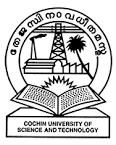 (Read the instructions carefully before filling the form. All details must be filled in English only.)                                                                                                               Signature of the Applicant with date.Sr.1.Name of Candidate and full address with Pincode and Phone Number
 (in BLOCK letters)2.Degree secured with details Name of Institution, Place, Year, Name of Degree, Rank/Class3.Regular/Distance Mode4.Purpose for which the certificate is required [enclose proof]5.Enclose attested copies of the Degree Certificate, Marklist and Course Completion or Transfer Certificate 
[tick mark]CertificateMark listTransfer Certificate5.Enclose attested copies of the Degree Certificate, Marklist and Course Completion or Transfer Certificate 
[tick mark]6.University/Board to be recognized,Whether State/Central or Private UniversityUniversity/Board to be recognized,Whether State/Central or Private UniversityUniversity/Board to be recognized,Whether State/Central or Private University6.Year of establishmentYear of establishmentYear of establishment6.Proof of recognition/accreditation of the University by 
any authorityProof of recognition/accreditation of the University by 
any authorityProof of recognition/accreditation of the University by 
any authority6.Name of the authorityName of the authorityName of the authority7.Fee Receipt (enclose in original)Fee Receipt (enclose in original)Fee Receipt (enclose in original)Receipt No:Amount:Date:8.Specify whether the certificate shall be posted to the 
address of the applicant or will be collected by the 
applicant in personSpecify whether the certificate shall be posted to the 
address of the applicant or will be collected by the 
applicant in personSpecify whether the certificate shall be posted to the 
address of the applicant or will be collected by the 
applicant in person